Місто Кам’янець-Подільський3.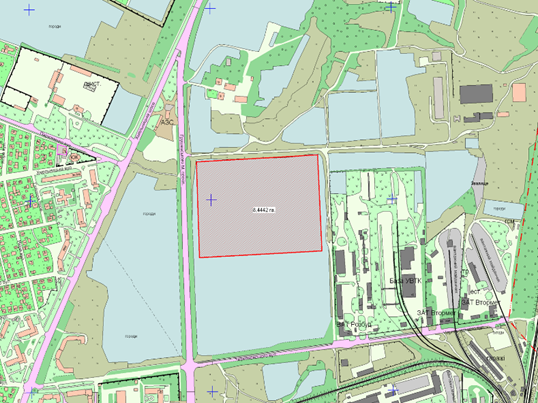 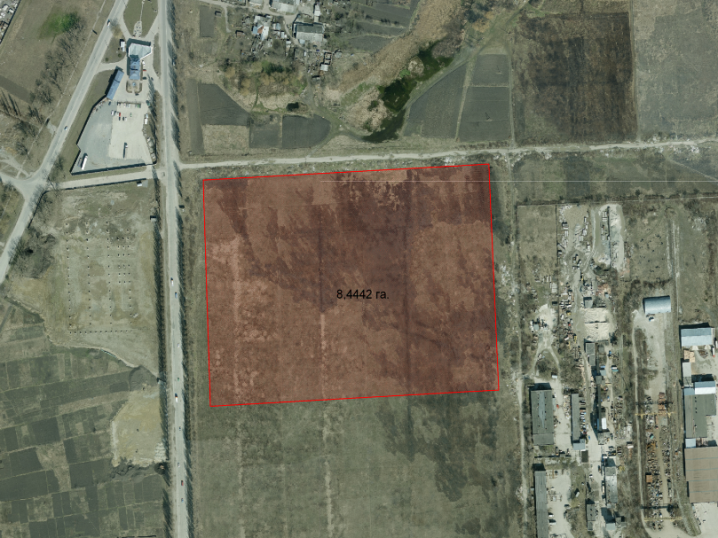 Місто Нетішин4.5.6. 7.8.Місто Славута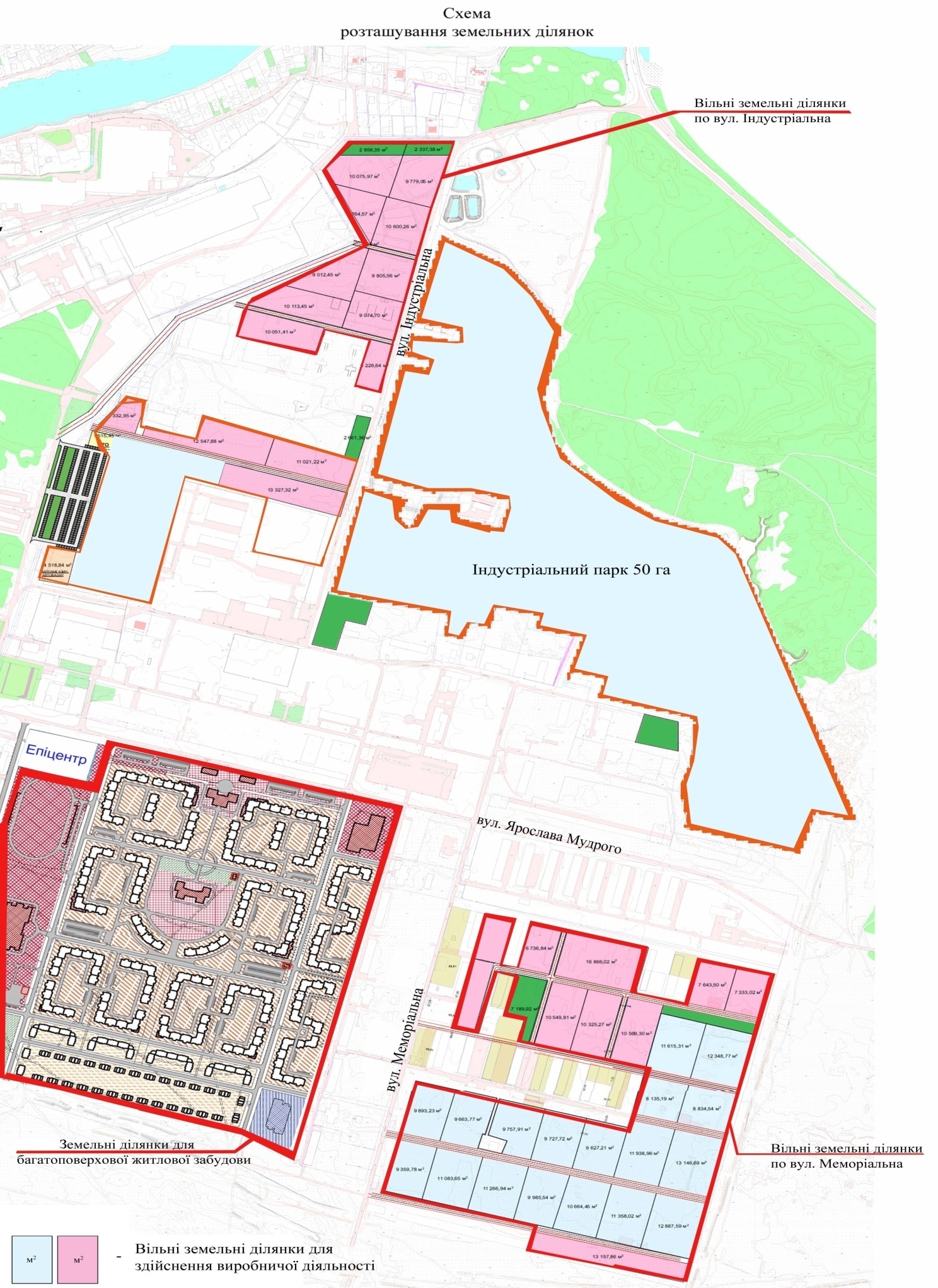 9.10.11.Місто Шепетівка12.Карта ділянки (включаючи інфраструктуру на ділянці та транспортну розв’язку); 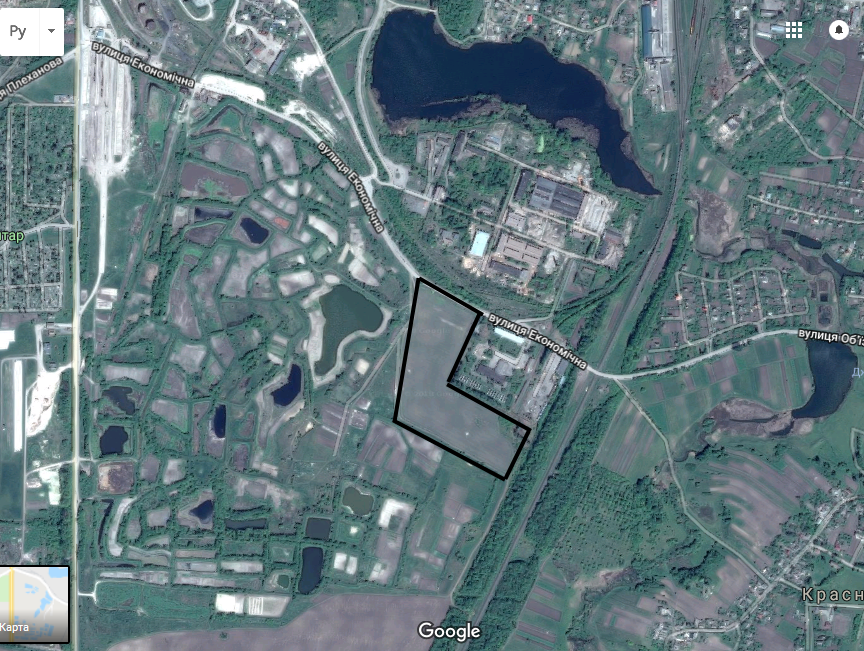 13.Карта ділянки (включаючи інфраструктуру на ділянці та транспортну розв’язку); 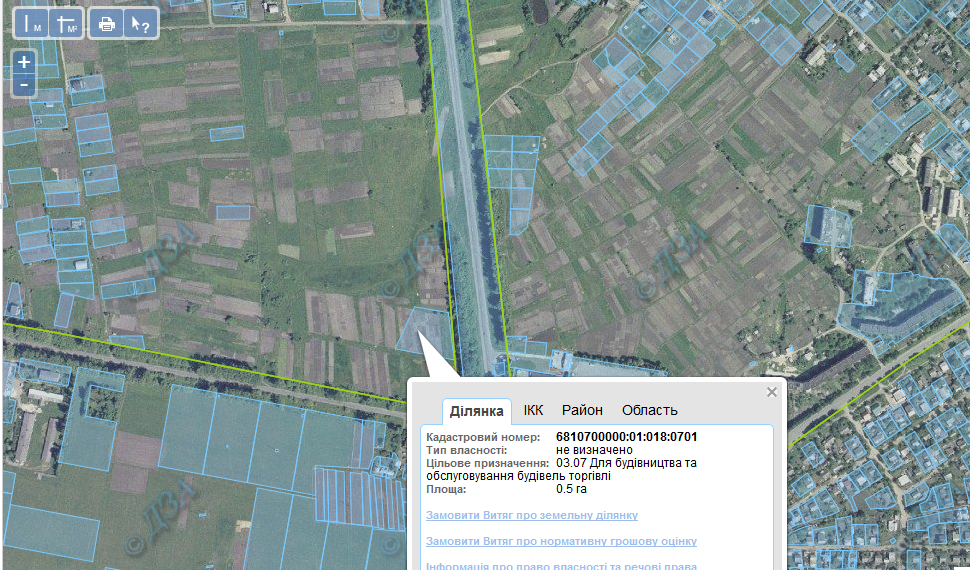 14.Карта ділянки (включаючи інфраструктуру на ділянці та транспортну розв’язку); 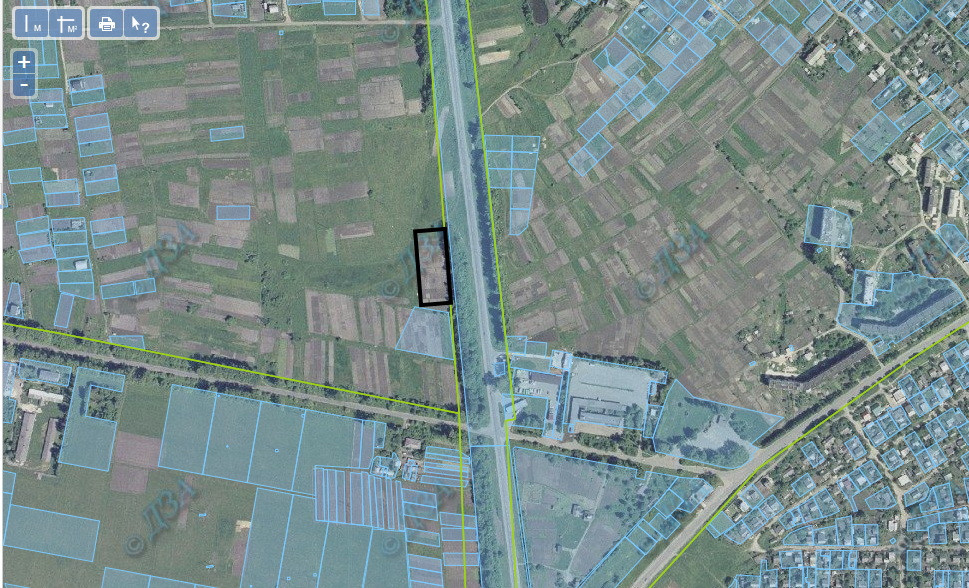 ЛокалізаціяНазва вулиціРуслана Коношенка, 72 (Пархоменка, 72)	ЛокалізаціяРайон (в місті), місцевістьДілянка, розташована у північно-східній частині м.Кам'янця-ПодільськогоЗнаходиться на перетині двох вулиць – проспекту Грушевського та вулиці Руслана Коношенка, має значну «фасадну» лінію з виходом на центральну магістраль міста – проспект ГрушевськогоЛокалізаціяГеографічні координатиВизначені проектом землеустроюВластивості місцевостіМаксимально доступна площа (як одна ділянка) [га]8.4442 Властивості місцевостіМожливості для розвитку (короткий опис)Цільове призначення – 11.02 Для розміщення та експлуатації основних, підсобних і допоміжних будівель та споруд підприємств переробної, машинобудівної та іншої промисловостіІнформація про власністьОрієнтовна ціна землі (грн./м2)Визначається аукціономІнформація про власністьВласник(и)Кам’янець-Подільська міська рада Хмельницької областіІнформація про власністьНаявність актуального концептуального дизайну (Так/Ні)Ні Інформація про власністьЗонуванняТакПВ-1(зона розміщення екологічно-безпечних промислово-виробничих об’єктів, об’єктів малого та середнього бізнесу, науково-промислових об’єктів, складів та баз, об’єктів комунального господарства)Характеристика землі (ділянки)Вид ґрунту на ділянці (га)53 е (чорноземи типові малосуглинкові та чорноземи сильнореградовані важкосуглинкові)Характеристика землі (ділянки)Різниця в рівні землі (м)Топографічна зйомка масштабу 1:500 не проводиласьХарактеристика землі (ділянки)Використання землі на даний часНе використовуєтьсяХарактеристика землі (ділянки)Забрудненість ґрунтових та підґрунтових вод (Так/Ні)Ні Характеристика землі (ділянки)Рівень підґрунтових вод (м)–Характеристика землі (ділянки)Чи були проведені геологічні дослідження ділянки (Так/Ні)НіХарактеристика землі (ділянки)Ризик затоплення чи зсувів землі (Так/Ні)Ні Характеристика землі (ділянки)Підземні перешкоди (Так/Ні)Так (наявність інженерних мереж) Характеристика землі (ділянки)Наземні та повітряні перешкоди (Так/Ні)Ні Характеристика землі (ділянки)Екологічні обмеження (Так/Ні)Ні Характеристика землі (ділянки)Будинки чи інші конструкції на ділянці (Так/Ні)Ні Транспортне положенняДоступ доріг до ділянки (вид та ширина доступної дороги)Н-3 (Житомир-Чернівці), .Транспортне положенняНайближча автомагістраль/дорога національного значення (км)0,02Магістраль національного та європейського значення (Європейський маршрут E85)Транспортне положенняМорські та річкові порти в радіусі до –Транспортне положенняЗалізнична колія (км)0,9Транспортне положенняЗалізнична під’їзна колія (км)2Південно-західна залізниця станція Кам'янець-ПодільськийТранспортне положенняНайближчий діючий аеропорт (км)100 Міжнародний аеропорт "Чернівці"Транспортне положенняНайближчий морський порт (км)600 ОдесаНаявна інфраструктураЕлектрифікація (Так/Ні)такНаявна інфраструктураточка з’єднання (відстань від кордону ділянки) (м)Діюча лінія електропередач знаходиться безпосередньо біля території земельної ділянкиНаявна інфраструктуранапруга електричного току (кВТ)Згідно технічних умов ПАТ «Хмельницькобленерго»Наявна інфраструктурадопустима електрична ємність (MW)Згідно технічних умов ПАТ «Хмельницькобленерго»Наявна інфраструктураГазифікація (Так/Ні)Так Наявна інфраструктураточка з’єднання (відстань від кордону ділянки) (м)Відстань до діючого газопроводу Наявна інфраструктурапоказник теплотворної здатності (MJ/Nm3)Згідно технічних умов ПАТ «Хмельницькгаз»Наявна інфраструктурадіаметр труби (мм)400Наявна інфраструктураВодопостачання (Так/Ні)Так Наявна інфраструктураточка з’єднання (відстань від кордону ділянки) (м)Наявна інфраструктурадопустима пропускна здатність (м3/24 г)Згідно технічних умов КП «Міськтепловоденергія»Наявна інфраструктураОчисні споруди (Так/Ні)Ні Наявна інфраструктураТелекомунікації (Так/Ні)Так Наявна інфраструктураточка з’єднання (відстань від кордону ділянки) (м)5Орієнтовна вартість підведення інженерних мереж (вказуються витрати на підведення необхідних комунікацій)Відповідно до ПКДПоточний стан справ (наявність необхідних дозволів, результати зміни призначення земельної ділянки, тощо) На даний час ділянка не використовується. Технічна документація, проект землеустрою щодо відведення земельної ділянки, 29.10.2014; ТОВ ЕКФ «Власна справа», Витяг з Державного земельного кадастру про земельну ділянкуКадастровий номер земельної ділянки 6810400000:20:003:0018"На даний час ділянка не використовується. Технічна документація, проект землеустрою щодо відведення земельної ділянки, 29.10.2014; ТОВ ЕКФ «Власна справа», Витяг з Державного земельного кадастру про земельну ділянкуКадастровий номер земельної ділянки 6810400000:20:003:0018"Можливості державної підтримкиТакТакМожливості місцевої підтримкиТакТакІнші актуальні коментаріДілянка знаходиться в межах території, на якій планувалось створення інвестиційно-промислового парку. Поруч запропонованої земельної ділянки побудований насіннєвий завод, який займає площу  та має потужність 6000 тон насіння. Виходячи з вищезазначеного найкраще та найефективніше використовувати земельну ділянку під промислові комплексиДілянка знаходиться в межах території, на якій планувалось створення інвестиційно-промислового парку. Поруч запропонованої земельної ділянки побудований насіннєвий завод, який займає площу  та має потужність 6000 тон насіння. Виходячи з вищезазначеного найкраще та найефективніше використовувати земельну ділянку під промислові комплексиПропозиція підготовленаЗавіддувач відділу з питань регулювання земельних відносин В.КравчукТел 0384950348e-mail: zemvid@kam-pod.gov.uaЗавіддувач відділу з питань регулювання земельних відносин В.КравчукТел 0384950348e-mail: zemvid@kam-pod.gov.uaКонтактна особаМайя ГурськаДиректор Департаменту економіки та розвитку інфраструктури містаТел.067-3840711e-mail: dpekonom@kam-pod.gov.uaМайя ГурськаДиректор Департаменту економіки та розвитку інфраструктури містаТел.067-3840711e-mail: dpekonom@kam-pod.gov.uaЛокалізація Назва вулиціЛокалізація Район (в місті), місцевістьм. Нетішин, район тепличного господарства (в межах населеного пункту)Локалізація Географічні координати6810500000:03:003:0971Властивості місцевостіМаксимально доступна площа (як одна ділянка), гаВластивості місцевостіМожливості для розвитку (короткий опис)Для будівництва тепличного господарства, для ведення особистого селянського господарства, садівництва, городництва, ведення товарного сільськогосподарського виробництва, фермерського господарства, для розміщення інфраструктури оптових ринків сільськогосподарської продукціїІнформація про власністьОрієнтовна ціна землі (грн/м2)85,99Інформація про власністьВласник(и) Нетішинська міська радаІнформація про власністьНаявність актуального концептуального дизайну (Так/Ні)НіІнформація про власністьЗонування -Характеристика  землі (ділянки)Вид ґрунту на ділянці (га)заплавно-дерновий ґрунт різного ступеня гелюватостіХарактеристика  землі (ділянки)Забрудненість ґрунтових та підґрунтових вод (Так/Ні)Ні Характеристика  землі (ділянки)Рівень підґрунтових вод (м)-Характеристика  землі (ділянки)Чи були проведені геологічні дослідження ділянки (Так/Ні)Ні Характеристика  землі (ділянки)Ризик затоплення чи зсувів землі (Так/Ні)Ні Характеристика  землі (ділянки)Підсобні перешкоди (Так/Ні)Ні Характеристика  землі (ділянки)Наземні та повітряні перешкоди (Так/Ні)Ні Характеристика  землі (ділянки)Екологічні обмеження (Так/Ні)Ні Характеристика  землі (ділянки)Будинки чи інші конструкції на ділянці (Так/Ні)НіТранспортне положенняДоступ доріг по ділянці (вид та ширина доступної дороги)Асфальт ()Транспортне положенняНайближча автомагістраль / дорога національного значення (км)М 06 «Київ-Чоп» - Транспортне положенняМорські та річкові порти в радіусі до -Транспортне положенняЗалізнична колія (км)Транспортне положенняЗалізнична під’їзна колія (км)-Транспортне положенняНайближчий діючий аеропорт (км)Міжнародний аеропорт «Рівне» - Транспортне положенняНайближчий морський порт (км)-Наявна інфраструктура Електрифікація (Так/Ні)Ні Наявна інфраструктура - точка з’єднання (відстань від кордону ділянки) (м)Наявна інфраструктура - напруга електричного току (кВТ)10 кВНаявна інфраструктура - допустима електрична ємність (MW)- Наявна інфраструктура Газифікація (Так/Ні)Ні Наявна інфраструктура - точка з’єднання (відстань від кордону ділянки) (м)-Наявна інфраструктура - показник теплотворної здатності (MJ/Nm)-Наявна інфраструктура - діаметр труби (мм)-Наявна інфраструктура Водопостачання (Так/Ні)Ні Наявна інфраструктура - точка з’єднання (відстань від кордону ділянки) (м)Наявна інфраструктура - допустима пропускна здатність (м3/24 г)- Наявна інфраструктура Очисні споруди (Так/Ні)Ні Наявна інфраструктура Телекомунікації (Так/Ні)Ні Наявна інфраструктура - точка з’єднання (відстань від кордону ділянки) (м)- Наявна інфраструктура Орієнтована вартість підведення інженерних мереж (вказуються витрати на підведення необхідних комунікацій)Вартість підведення інженерних мереж не обраховуваласьПоточний стан справ (наявність необхідних дозволів, результати зміни призначення земельної ділянки, тощо)Можливості державної підтримки--Можливості місцевої підтримки--Інші актуальні коментарі--Пропозиція підготовленаВідділ земельних ресурсів та охорони навколишнього природного середовища Нетішинської міської радиШевчук Юлія ОлександрівнаТел.: (03842)9-00-93Відділ земельних ресурсів та охорони навколишнього природного середовища Нетішинської міської радиШевчук Юлія ОлександрівнаТел.: (03842)9-00-93Контактна особаВідділ земельних ресурсів та охорони навколишнього природного середовища Нетішинської міської радиШевчук Юлія ОлександрівнаТел.: (03842)9-00-93Відділ земельних ресурсів та охорони навколишнього природного середовища Нетішинської міської радиШевчук Юлія ОлександрівнаТел.: (03842)9-00-93Локалізація Назва вулиціЛокалізація Район (в місті), місцевістьХмельницька обл., м. Нетішин, на північ від житлової забудовиЛокалізація Географічні координати6810500000:02:004:0946Властивості місцевостіМаксимально доступна площа (як одна ділянка), гаВластивості місцевостіМожливості для розвитку (короткий опис)для іншої житлової забудовиІнформація про власністьОрієнтовна ціна землі (грн/м2)Інформація про власністьВласник(и) Територіальна громада міста Нетішин в особі Нетішинської міської радиІнформація про власністьНаявність актуального концептуального дизайну (Так/Ні)Ні Інформація про власністьЗонування -Характеристика  землі (ділянки)Вид ґрунту на ділянці (га)заплавно-дерновий ґрунт різного ступеня гелюватостіХарактеристика  землі (ділянки)Забрудненість ґрунтових та підґрунтових вод (Так/Ні)Ні Характеристика  землі (ділянки)Рівень підґрунтових вод (м)-Характеристика  землі (ділянки)Чи були проведені геологічні дослідження ділянки (Так/Ні)Ні Характеристика  землі (ділянки)Ризик затоплення чи зсувів землі (Так/Ні)Ні Характеристика  землі (ділянки)Підсобні перешкоди (Так/Ні)Ні Характеристика  землі (ділянки)Наземні та повітряні перешкоди (Так/Ні)Ні Характеристика  землі (ділянки)Екологічні обмеження (Так/Ні)Ні Характеристика  землі (ділянки)Будинки чи інші конструкції на ділянці (Так/Ні)Ні Транспортне положенняДоступ доріг по ділянці (вид та ширина доступної дороги)Асфальт ()Транспортне положенняНайближча автомагістраль / дорога національного значення (км)Дорога регіонального значення Р-05 – Транспортне положенняМорські та річкові порти в радіусі до -Транспортне положенняЗалізнична колія (км)Транспортне положенняЗалізнична під’їзна колія (км)-Транспортне положенняНайближчий діючий аеропорт (км)Міжнародний аеропорт «Рівне» - Транспортне положенняНайближчий морський порт (км)-Наявна інфраструктураЕлектрифікація (Так/Ні)Ні Наявна інфраструктура- точка з’єднання (відстань від кордону ділянки) (м)-Наявна інфраструктура- напруга електричного току (кВТ)-Наявна інфраструктура- допустима електрична ємність (MW)-Наявна інфраструктураГазифікація (Так/Ні)Ні Наявна інфраструктура- точка з’єднання (відстань від кордону ділянки) (м)-Наявна інфраструктура- показник теплотворної здатності (MJ/Nm)-Наявна інфраструктура- діаметр труби (мм)-Наявна інфраструктураВодопостачання (Так/Ні)Ні Наявна інфраструктура- точка з’єднання (відстань від кордону ділянки) (м)-Наявна інфраструктура- допустима пропускна здатність (м3/24 г)-Наявна інфраструктураОчисні споруди (Так/Ні)Ні Наявна інфраструктураТелекомунікації (Так/Ні)Ні Наявна інфраструктура- точка з’єднання (відстань від кордону ділянки) (м)- Наявна інфраструктураОрієнтована вартість підведення інженерних мереж (вказуються витрати на підведення необхідних комунікацій)Вартість підведення інженерних мереж не обраховуваласьПоточний стан справ (наявність необхідних дозволів, результати зміни призначення земельної ділянки, тощо)Можливості державної підтримкиМожливості місцевої підтримкиІнші актуальні коментаріПропозиція підготовленаВідділ земельних ресурсів та охорони навколишнього природного середовища Нетішинської міської радиШевчук Юлія ОлександрівнаТел.: (03842)9-00-93Відділ земельних ресурсів та охорони навколишнього природного середовища Нетішинської міської радиШевчук Юлія ОлександрівнаТел.: (03842)9-00-93Контактна особаВідділ земельних ресурсів та охорони навколишнього природного середовища Нетішинської міської радиШевчук Юлія ОлександрівнаТел.: (03842)9-00-93Відділ земельних ресурсів та охорони навколишнього природного середовища Нетішинської міської радиШевчук Юлія ОлександрівнаТел.: (03842)9-00-93Локалізація Назва вулиціЛокалізація Район (в місті), місцевістьХмельницька обл., м. Нетішин, на північ від житлової забудовиЛокалізація Географічні координати6810500000:02:004:0947Властивості місцевостіМаксимально доступна площа (як одна ділянка), га0,4915гаВластивості місцевостіМожливості для розвитку (короткий опис)для іншої житлової забудовиІнформація про власністьОрієнтовна ціна землі (грн/м2)Інформація про власністьВласник(и) Територіальна громада міста Нетішин в особі Нетішинської міської радиІнформація про власністьНаявність актуального концептуального дизайну (Так/Ні)Ні Інформація про власністьЗонування -Характеристика  землі (ділянки)Вид ґрунту на ділянці (га)заплавно-дерновий ґрунт різного ступеня гелюватостіХарактеристика  землі (ділянки)Забрудненість ґрунтових та підґрунтових вод (Так/Ні)Ні Характеристика  землі (ділянки)Рівень підґрунтових вод (м)-Характеристика  землі (ділянки)Чи були проведені геологічні дослідження ділянки (Так/Ні)Ні Характеристика  землі (ділянки)Ризик затоплення чи зсувів землі (Так/Ні)Ні Характеристика  землі (ділянки)Підсобні перешкоди (Так/Ні)Ні Характеристика  землі (ділянки)Наземні та повітряні перешкоди (Так/Ні)Ні Характеристика  землі (ділянки)Екологічні обмеження (Так/Ні)Ні Характеристика  землі (ділянки)Будинки чи інші конструкції на ділянці (Так/Ні)Ні Транспортне положенняДоступ доріг по ділянці (вид та ширина доступної дороги)Асфальт ()Транспортне положенняНайближча автомагістраль / дорога національного значення (км)Дорога регіонального значення Р-05 – Транспортне положенняМорські та річкові порти в радіусі до -Транспортне положенняЗалізнична колія (км)Транспортне положенняЗалізнична під’їзна колія (км)-Транспортне положенняНайближчий діючий аеропорт (км)Міжнародний аеропорт «Рівне» - Транспортне положенняНайближчий морський порт (км)-Наявна інфраструктура Електрифікація (Так/Ні)Ні Наявна інфраструктура - точка з’єднання (відстань від кордону ділянки) (м)-Наявна інфраструктура - напруга електричного току (кВТ)-Наявна інфраструктура - допустима електрична ємність (MW)-Наявна інфраструктура Газифікація (Так/Ні)Ні Наявна інфраструктура - точка з’єднання (відстань від кордону ділянки) (м)-Наявна інфраструктура - показник теплотворної здатності (MJ/Nm)-Наявна інфраструктура - діаметр труби (мм)-Наявна інфраструктура Водопостачання (Так/Ні)Ні Наявна інфраструктура - точка з’єднання (відстань від кордону ділянки) (м)-Наявна інфраструктура - допустима пропускна здатність (м3/24 г)-Наявна інфраструктура Очисні споруди (Так/Ні)Ні Наявна інфраструктура Телекомунікації (Так/Ні)Ні Наявна інфраструктура - точка з’єднання (відстань від кордону ділянки) (м)- Наявна інфраструктура Орієнтована вартість підведення інженерних мереж (вказуються витрати на підведення необхідних комунікацій)Вартість підведення інженерних мереж не обраховуваласьПоточний стан справ (наявність необхідних дозволів, результати зміни призначення земельної ділянки, тощо)Можливості державної підтримкиМожливості місцевої підтримкиІнші актуальні коментаріПропозиція підготовленаВідділ земельних ресурсів та охорони навколишнього природного середовища Нетішинської міської радиШевчук Юлія ОлександрівнаТел.: (03842)9-00-93Відділ земельних ресурсів та охорони навколишнього природного середовища Нетішинської міської радиШевчук Юлія ОлександрівнаТел.: (03842)9-00-93Контактна особаВідділ земельних ресурсів та охорони навколишнього природного середовища Нетішинської міської радиШевчук Юлія ОлександрівнаТел.: (03842)9-00-93Відділ земельних ресурсів та охорони навколишнього природного середовища Нетішинської міської радиШевчук Юлія ОлександрівнаТел.: (03842)9-00-93Локалізація Назва вулиціЛокалізація Район (в місті), місцевістьХмельницька обл., м. Нетішин, на північ від житлової забудовиЛокалізація Географічні координати6810500000:02:004:0948Властивості місцевостіМаксимально доступна площа (як одна ділянка), га0,5281гаВластивості місцевостіМожливості для розвитку (короткий опис)для іншої житлової забудовиІнформація про власністьОрієнтовна ціна землі (грн/м2)Інформація про власністьВласник(и) Територіальна громада міста Нетішин в особі Нетішинської міської радиІнформація про власністьНаявність актуального концептуального дизайну (Так/Ні)Ні Інформація про власністьЗонування -Характеристика  землі (ділянки)Вид ґрунту на ділянці (га)заплавно-дерновий ґрунт різного ступеня гелюватостіХарактеристика  землі (ділянки)Забрудненість ґрунтових та підґрунтових вод (Так/Ні)Ні Характеристика  землі (ділянки)Рівень підґрунтових вод (м)-Характеристика  землі (ділянки)Чи були проведені геологічні дослідження ділянки (Так/Ні)Ні Характеристика  землі (ділянки)Ризик затоплення чи зсувів землі (Так/Ні)Ні Характеристика  землі (ділянки)Підсобні перешкоди (Так/Ні)Ні Характеристика  землі (ділянки)Наземні та повітряні перешкоди (Так/Ні)Ні Характеристика  землі (ділянки)Екологічні обмеження (Так/Ні)Ні Характеристика  землі (ділянки)Будинки чи інші конструкції на ділянці (Так/Ні)Ні Транспортне положенняДоступ доріг по ділянці (вид та ширина доступної дороги)Асфальт ()Транспортне положенняНайближча автомагістраль / дорога національного значення (км)Дорога регіонального значення Р-05 – Транспортне положенняМорські та річкові порти в радіусі до -Транспортне положенняЗалізнична колія (км)Транспортне положенняЗалізнична під’їзна колія (км)-Транспортне положенняНайближчий діючий аеропорт (км)Міжнародний аеропорт «Рівне» - Транспортне положенняНайближчий морський порт (км)-Наявна інфраструктура Електрифікація (Так/Ні)Ні Наявна інфраструктура - точка з’єднання (відстань від кордону ділянки) (м)-Наявна інфраструктура - напруга електричного току (кВТ)-Наявна інфраструктура - допустима електрична ємність (MW)-Наявна інфраструктура Газифікація (Так/Ні)Ні Наявна інфраструктура - точка з’єднання (відстань від кордону ділянки) (м)-Наявна інфраструктура - показник теплотворної здатності (MJ/Nm)-Наявна інфраструктура - діаметр труби (мм)-Наявна інфраструктура Водопостачання (Так/Ні)Ні Наявна інфраструктура - точка з’єднання (відстань від кордону ділянки) (м)-Наявна інфраструктура - допустима пропускна здатність (м3/24 г)-Наявна інфраструктура Очисні споруди (Так/Ні)Ні Наявна інфраструктура Телекомунікації (Так/Ні)Ні Наявна інфраструктура - точка з’єднання (відстань від кордону ділянки) (м)- Наявна інфраструктура Орієнтована вартість підведення інженерних мереж (вказуються витрати на підведення необхідних комунікацій)Вартість підведення інженерних мереж не обраховуваласьПоточний стан справ (наявність необхідних дозволів, результати зміни призначення земельної ділянки, тощо)Можливості державної підтримкиМожливості місцевої підтримкиІнші актуальні коментаріПропозиція підготовленаВідділ земельних ресурсів та охорони навколишнього природного середовища Нетішинської міської радиШевчук Юлія ОлександрівнаТел.: (03842)9-00-93Відділ земельних ресурсів та охорони навколишнього природного середовища Нетішинської міської радиШевчук Юлія ОлександрівнаТел.: (03842)9-00-93Контактна особаВідділ земельних ресурсів та охорони навколишнього природного середовища Нетішинської міської радиШевчук Юлія ОлександрівнаТел.: (03842)9-00-93Відділ земельних ресурсів та охорони навколишнього природного середовища Нетішинської міської радиШевчук Юлія ОлександрівнаТел.: (03842)9-00-93Локалізація Назва вулиціЛокалізація Район (в місті), місцевістьХмельницька обл., м. Нетішин, на північ від житлової забудовиЛокалізація Географічні координати6810500000:02:004:0983Властивості місцевостіМаксимально доступна площа (як одна ділянка), га0,5083гаВластивості місцевостіМожливості для розвитку (короткий опис)для іншої житлової забудовиІнформація про власністьОрієнтовна ціна землі (грн/м2)Інформація про власністьВласник(и) Територіальна громада міста Нетішин в особі Нетішинської міської радиІнформація про власністьНаявність актуального концептуального дизайну (Так/Ні)Ні Інформація про власністьЗонування -Характеристика  землі (ділянки)Вид ґрунту на ділянці (га)заплавно-дерновий ґрунт різного ступеня гелюватостіХарактеристика  землі (ділянки)Забрудненість ґрунтових та підґрунтових вод (Так/Ні)Ні Характеристика  землі (ділянки)Рівень підґрунтових вод (м)-Характеристика  землі (ділянки)Чи були проведені геологічні дослідження ділянки (Так/Ні)Ні Характеристика  землі (ділянки)Ризик затоплення чи зсувів землі (Так/Ні)Ні Характеристика  землі (ділянки)Підсобні перешкоди (Так/Ні)Ні Характеристика  землі (ділянки)Наземні та повітряні перешкоди (Так/Ні)Ні Характеристика  землі (ділянки)Екологічні обмеження (Так/Ні)Ні Характеристика  землі (ділянки)Будинки чи інші конструкції на ділянці (Так/Ні)Ні Транспортне положенняДоступ доріг по ділянці (вид та ширина доступної дороги)Асфальт ()Транспортне положенняНайближча автомагістраль / дорога національного значення (км)Дорога регіонального значення Р-05 – Транспортне положенняМорські та річкові порти в радіусі до -Транспортне положенняЗалізнична колія (км)Транспортне положенняЗалізнична під’їзна колія (км)-Транспортне положенняНайближчий діючий аеропорт (км)Міжнародний аеропорт «Рівне» - Транспортне положенняНайближчий морський порт (км)-Наявна інфраструктура Електрифікація (Так/Ні)Ні Наявна інфраструктура - точка з’єднання (відстань від кордону ділянки) (м)-Наявна інфраструктура - напруга електричного току (кВТ)-Наявна інфраструктура - допустима електрична ємність (MW)-Наявна інфраструктура Газифікація (Так/Ні)Ні Наявна інфраструктура - точка з’єднання (відстань від кордону ділянки) (м)-Наявна інфраструктура - показник теплотворної здатності (MJ/Nm)-Наявна інфраструктура - діаметр труби (мм)-Наявна інфраструктура Водопостачання (Так/Ні)Ні Наявна інфраструктура - точка з’єднання (відстань від кордону ділянки) (м)-Наявна інфраструктура - допустима пропускна здатність (м3/24 г)-Наявна інфраструктура Очисні споруди (Так/Ні)Ні Наявна інфраструктура Телекомунікації (Так/Ні)Ні Наявна інфраструктура - точка з’єднання (відстань від кордону ділянки) (м)- Наявна інфраструктура Орієнтована вартість підведення інженерних мереж (вказуються витрати на підведення необхідних комунікацій)Вартість підведення інженерних мереж не обраховуваласьПоточний стан справ (наявність необхідних дозволів, результати зміни призначення земельної ділянки, тощо)Можливості державної підтримкиМожливості місцевої підтримкиІнші актуальні коментаріПропозиція підготовленаВідділ земельних ресурсів та охорони навколишнього природного середовища Нетішинської міської радиШевчук Юлія ОлександрівнаТел.: (03842)9-00-93Відділ земельних ресурсів та охорони навколишнього природного середовища Нетішинської міської радиШевчук Юлія ОлександрівнаТел.: (03842)9-00-93Контактна особаВідділ земельних ресурсів та охорони навколишнього природного середовища Нетішинської міської радиШевчук Юлія ОлександрівнаТел.: (03842)9-00-93Відділ земельних ресурсів та охорони навколишнього природного середовища Нетішинської міської радиШевчук Юлія ОлександрівнаТел.: (03842)9-00-93ЛокалізаціяНазва вулицівул. МеморіальнаЛокалізаціяРайон (в місті), місцевістьм.Славута, Хмельницька обл.ЛокалізаціяГеографічні координати50.284576, 26.890223Властивості місцевостіМаксимально доступна площа (як одна ділянка) [га]1,5Властивості місцевостіМожливості для розвитку (короткий опис)Для здійснення виробництваІнформація про власністьОрієнтовна ціна землі (грн./м2)100Інформація про власністьВласник(и)Територіальна громада Славутської міської радиІнформація про власністьНаявність актуального концептуального дизайну (Так/Ні)Ні Інформація про власністьЗонуванняНіХарактеристика землі (ділянки)Вид ґрунту на ділянці (га)Характеристика землі (ділянки)Різниця в рівні землі (м)2Характеристика землі (ділянки)Використання землі на даний часНе використовуєтьсяХарактеристика землі (ділянки)Забрудненість ґрунтових та підґрунтових вод (Так/Ні)Ні Характеристика землі (ділянки)Рівень підґрунтових вод (м)Не визначалосьХарактеристика землі (ділянки)Чи були проведені геологічні дослідження ділянки (Так/Ні)Ні Характеристика землі (ділянки)Ризик затоплення чи зсувів землі (Так/Ні)Ні Характеристика землі (ділянки)Підземні перешкоди (Так/Ні)Ні Характеристика землі (ділянки)Наземні та повітряні перешкоди (Так/Ні)Ні Характеристика землі (ділянки)Екологічні обмеження (Так/Ні)Ні Характеристика землі (ділянки)Будинки чи інші конструкції на ділянці (Так/Ні)Ні Транспортне положенняДоступ доріг до ділянки (вид та ширина доступної дороги)Асфальтобетон Транспортне положенняНайближча автомагістраль/дорога національного значення (км)1Транспортне положенняМорські та річкові порти в радіусі до Ні Транспортне положенняЗалізнична колія (км)4Транспортне положенняЗалізнична під’їзна колія (км)2Транспортне положенняНайближчий діючий аеропорт (км)70Транспортне положенняНайближчий морський порт (км)520Наявна інфраструктураЕлектрифікація (Так/Ні)Так Наявна інфраструктураточка з’єднання (відстань від кордону ділянки) (м)Наявна інфраструктуранапруга електричного току (кВТ)10/35Наявна інфраструктурадопустима електрична ємність (MW)Наявна інфраструктураГазифікація (Так/Ні)Так Наявна інфраструктураточка з’єднання (відстань від кордону ділянки) (м)Наявна інфраструктурапоказник теплотворної здатності (MJ/Nm3)Наявна інфраструктурадіаметр труби (мм)Наявна інфраструктураВодопостачання (Так/Ні)ТакНаявна інфраструктураточка з’єднання (відстань від кордону ділянки) (м)Наявна інфраструктурадопустима пропускна здатність (м3/24 г)Наявна інфраструктураОчисні споруди (Так/Ні)ТакНаявна інфраструктураТелекомунікації (Так/Ні)Наявна інфраструктураточка з’єднання (відстань від кордону ділянки) (м)Орієнтовна вартість підведення інженерних мереж (вказуються витрати на підведення необхідних комунікацій)Не визначалась Поточний стан справ (наявність необхідних дозволів, результати зміни призначення земельної ділянки, тощо) 26 сформованих земельних ділянок орієнтовною площею  кожна, цільове призначення: для розміщення та експлуатації основних, підсобних і допоміжних будівель та споруд підприємств переробної, машинобудівної та іншої промисловості.26 сформованих земельних ділянок орієнтовною площею  кожна, цільове призначення: для розміщення та експлуатації основних, підсобних і допоміжних будівель та споруд підприємств переробної, машинобудівної та іншої промисловості.Можливості державної підтримкиМожливості місцевої підтримкиІнші актуальні коментаріПропозиція підготовленаВиконавчий комітет Славутської міської ради, м. Славута, вул. Соборності, 7, Тел.: (03842)7-11-68, 7-11-66, Факс: 7-12-33 E-mail: sl_mvk@ukr.net, веб-сайт: www.slavuta-mvk.info  Виконавчий комітет Славутської міської ради, м. Славута, вул. Соборності, 7, Тел.: (03842)7-11-68, 7-11-66, Факс: 7-12-33 E-mail: sl_mvk@ukr.net, веб-сайт: www.slavuta-mvk.info  Контактна особаНачальник  відділу з питань регулювання земельних відносин Рибіцький Олександр Євгенович, м. Славута,  вул. Соборності, 7, каб. № 11, Тел.: (03842) 7-06-61Начальник  відділу з питань регулювання земельних відносин Рибіцький Олександр Євгенович, м. Славута,  вул. Соборності, 7, каб. № 11, Тел.: (03842) 7-06-61ЛокалізаціяНазва вулицівул. ІндустріальнаЛокалізаціяРайон (в місті), місцевістьм.Славута, Хмельницька обл.ЛокалізаціяГеографічні координати50.300808, 26.890772Властивості місцевостіМаксимально доступна площа (як одна ділянка) [га]1,5Властивості місцевостіМожливості для розвитку (короткий опис)Для здійснення виробництваІнформація про власністьОрієнтовна ціна землі (грн./м2)100Інформація про власністьВласник(и)Територіальна громада Славутської міської радиІнформація про власністьНаявність актуального концептуального дизайну (Так/Ні)Ні Інформація про власністьЗонуванняНіХарактеристика землі (ділянки)Вид ґрунту на ділянці (га)Характеристика землі (ділянки)Різниця в рівні землі (м)2Характеристика землі (ділянки)Використання землі на даний часНе використовуєтьсяХарактеристика землі (ділянки)Забрудненість ґрунтових та підґрунтових вод (Так/Ні)Ні Характеристика землі (ділянки)Рівень підґрунтових вод (м)Не визначалосьХарактеристика землі (ділянки)Чи були проведені геологічні дослідження ділянки (Так/Ні)Ні Характеристика землі (ділянки)Ризик затоплення чи зсувів землі (Так/Ні)Ні Характеристика землі (ділянки)Підземні перешкоди (Так/Ні)Ні Характеристика землі (ділянки)Наземні та повітряні перешкоди (Так/Ні)Ні Характеристика землі (ділянки)Екологічні обмеження (Так/Ні)Ні Характеристика землі (ділянки)Будинки чи інші конструкції на ділянці (Так/Ні)Ні Транспортне положенняДоступ доріг до ділянки (вид та ширина доступної дороги)Бетон Транспортне положенняНайближча автомагістраль/дорога національного значення (км)1Транспортне положенняМорські та річкові порти в радіусі до Ні Транспортне положенняЗалізнична колія (км)4Транспортне положенняЗалізнична під’їзна колія (км)2Транспортне положенняНайближчий діючий аеропорт (км)70Транспортне положенняНайближчий морський порт (км)520Наявна інфраструктураЕлектрифікація (Так/Ні)Так Наявна інфраструктураточка з’єднання (відстань від кордону ділянки) (м)Наявна інфраструктуранапруга електричного току (кВТ)10Наявна інфраструктурадопустима електрична ємність (MW)Наявна інфраструктураГазифікація (Так/Ні)Так Наявна інфраструктураточка з’єднання (відстань від кордону ділянки) (м)Наявна інфраструктурапоказник теплотворної здатності (MJ/Nm3)Наявна інфраструктурадіаметр труби (мм)Наявна інфраструктураВодопостачання (Так/Ні)ТакНаявна інфраструктураточка з’єднання (відстань від кордону ділянки) (м)Наявна інфраструктурадопустима пропускна здатність (м3/24 г)Наявна інфраструктураОчисні споруди (Так/Ні)ТакНаявна інфраструктураТелекомунікації (Так/Ні)Наявна інфраструктураточка з’єднання (відстань від кордону ділянки) (м)Орієнтовна вартість підведення інженерних мереж (вказуються витрати на підведення необхідних комунікацій)Не визначалась Поточний стан справ (наявність необхідних дозволів, результати зміни призначення земельної ділянки, тощо) 15 запроектованих земельних ділянок орієнтовною площею  кожна, цільове призначення: для розміщення та експлуатації основних, підсобних і допоміжних будівель та споруд підприємств переробної, машинобудівної та іншої промисловості.15 запроектованих земельних ділянок орієнтовною площею  кожна, цільове призначення: для розміщення та експлуатації основних, підсобних і допоміжних будівель та споруд підприємств переробної, машинобудівної та іншої промисловості.Можливості державної підтримкиМожливості місцевої підтримкиІнші актуальні коментаріПропозиція підготовленаВиконавчий комітет Славутської міської ради, м. Славута, вул. Соборності, 7, Тел.: (03842)7-11-68, 7-11-66, Факс: 7-12-33 E-mail: sl_mvk@ukr.net, веб-сайт: www.slavuta-mvk.info  Виконавчий комітет Славутської міської ради, м. Славута, вул. Соборності, 7, Тел.: (03842)7-11-68, 7-11-66, Факс: 7-12-33 E-mail: sl_mvk@ukr.net, веб-сайт: www.slavuta-mvk.info  Контактна особаНачальник  відділу з питань регулювання земельних відносин Рибіцький Олександр Євгенович, м. Славута,  вул. Соборності, 7, каб. № 11, Тел.: (03842) 7-06-61Начальник  відділу з питань регулювання земельних відносин Рибіцький Олександр Євгенович, м. Славута,  вул. Соборності, 7, каб. № 11, Тел.: (03842) 7-06-61ЛокалізаціяНазва вулицівул. Ярослава МудрогоЛокалізаціяРайон (в місті), місцевістьм.Славута, Хмельницька обл.ЛокалізаціяГеографічні координати50.288605, 26.883869Властивості місцевостіМаксимально доступна площа (як одна ділянка) [га]50Властивості місцевостіМожливості для розвитку (короткий опис)Для багатоквартирного житлового будівництва з соціальною інфраструктуроюІнформація про власністьОрієнтовна ціна землі (грн./м2)200Інформація про власністьВласник(и)Територіальна громада Славутської міської радиІнформація про власністьНаявність актуального концептуального дизайну (Так/Ні)ТакІнформація про власністьЗонуванняТакХарактеристика землі (ділянки)Вид ґрунту на ділянці (га)Характеристика землі (ділянки)Різниця в рівні землі (м)1Характеристика землі (ділянки)Використання землі на даний часНе використовуєтьсяХарактеристика землі (ділянки)Забрудненість ґрунтових та підґрунтових вод (Так/Ні)Ні Характеристика землі (ділянки)Рівень підґрунтових вод (м)Не визначалосьХарактеристика землі (ділянки)Чи були проведені геологічні дослідження ділянки (Так/Ні)Ні Характеристика землі (ділянки)Ризик затоплення чи зсувів землі (Так/Ні)Ні Характеристика землі (ділянки)Підземні перешкоди (Так/Ні)Ні Характеристика землі (ділянки)Наземні та повітряні перешкоди (Так/Ні)Ні Характеристика землі (ділянки)Екологічні обмеження (Так/Ні)Ні Характеристика землі (ділянки)Будинки чи інші конструкції на ділянці (Так/Ні)Ні Транспортне положенняДоступ доріг до ділянки (вид та ширина доступної дороги)Асфальтобетон Транспортне положенняНайближча автомагістраль/дорога національного значення (км)2Транспортне положенняМорські та річкові порти в радіусі до Ні Транспортне положенняЗалізнична колія (км)4Транспортне положенняЗалізнична під’їзна колія (км)2Транспортне положенняНайближчий діючий аеропорт (км)70Транспортне положенняНайближчий морський порт (км)520Наявна інфраструктураЕлектрифікація (Так/Ні)Так Наявна інфраструктураточка з’єднання (відстань від кордону ділянки) (м)Наявна інфраструктуранапруга електричного току (кВТ)10Наявна інфраструктурадопустима електрична ємність (MW)Наявна інфраструктураГазифікація (Так/Ні)Так Наявна інфраструктураточка з’єднання (відстань від кордону ділянки) (м)Наявна інфраструктурапоказник теплотворної здатності (MJ/Nm3)Наявна інфраструктурадіаметр труби (мм)Наявна інфраструктураВодопостачання (Так/Ні)ТакНаявна інфраструктураточка з’єднання (відстань від кордону ділянки) (м)Наявна інфраструктурадопустима пропускна здатність (м3/24 г)Наявна інфраструктураОчисні споруди (Так/Ні)ТакНаявна інфраструктураТелекомунікації (Так/Ні)Наявна інфраструктураточка з’єднання (відстань від кордону ділянки) (м)Орієнтовна вартість підведення інженерних мереж (вказуються витрати на підведення необхідних комунікацій)Не визначалась Поточний стан справ (наявність необхідних дозволів, результати зміни призначення земельної ділянки, тощо) Орієнтовно  земельної ділянки для багатоквартирного житлового будівництва з соціальною інфраструктурою. На вказану територію виготовлений детальний план забудови.Орієнтовно  земельної ділянки для багатоквартирного житлового будівництва з соціальною інфраструктурою. На вказану територію виготовлений детальний план забудови.Можливості державної підтримкиМожливості місцевої підтримкиІнші актуальні коментаріПропозиція підготовленаВиконавчий комітет Славутської міської ради, м. Славута, вул. Соборності, 7, Тел.: (03842)7-11-68, 7-11-66, Факс: 7-12-33 E-mail: sl_mvk@ukr.net, веб-сайт: www.slavuta-mvk.info  Виконавчий комітет Славутської міської ради, м. Славута, вул. Соборності, 7, Тел.: (03842)7-11-68, 7-11-66, Факс: 7-12-33 E-mail: sl_mvk@ukr.net, веб-сайт: www.slavuta-mvk.info  Контактна особаНачальник  відділу з питань регулювання земельних відносин Рибіцький Олександр Євгенович, м. Славута,  вул. Соборності, 7, каб. № 11, Тел.: (03842) 7-06-61Начальник  відділу з питань регулювання земельних відносин Рибіцький Олександр Євгенович, м. Славута,  вул. Соборності, 7, каб. № 11, Тел.: (03842) 7-06-61ЛокалізаціяНазва вулицівул. Економічна, 25ЛокалізаціяРайон (в місті), місцевістьм. Шепетівка ЛокалізаціяГеографічні координатиВластивості місцевостіМаксимально доступна площа (як одна ділянка) [га]Властивості місцевостіМожливості для розвитку (короткий опис)Розміщення та експлуатація основних, підсобних і допоміжних будівель і споруд підприємств переробної, машинобудівної та іншої промисловостіІнформація про власністьОрієнтовна ціна землі (грн./м2)Інформація про власністьВласник(и)Шепетівська міська радаІнформація про власністьНаявність актуального концептуального дизайну (Так/Ні)ніІнформація про власністьЗонуванняПромислова зона Характеристика землі (ділянки)Вид ґрунту на ділянці (га)Зв’зний (глинистий, мулистий, торфяний)Характеристика землі (ділянки)Різниця в рівні землі (м)Рельєф рівнинний Характеристика землі (ділянки)Використання землі на даний часвідсутнєХарактеристика землі (ділянки)Забрудненість ґрунтових та підґрунтових вод (Так/Ні)Характеристика землі (ділянки)Рівень підґрунтових вод (м)Характеристика землі (ділянки)Чи були проведені геологічні дослідження ділянки (Так/Ні)Характеристика землі (ділянки)Ризик затоплення чи зсувів землі (Так/Ні)ніХарактеристика землі (ділянки)Підземні перешкоди (Так/Ні)ніХарактеристика землі (ділянки)Наземні та повітряні перешкоди (Так/Ні)ніХарактеристика землі (ділянки)Екологічні обмеження (Так/Ні)ніХарактеристика землі (ділянки)Будинки чи інші конструкції на ділянці (Так/Ні)ніТранспортне положенняДоступ доріг до ділянки (вид та ширина доступної дороги)Міська магістральТранспортне положенняНайближча автомагістраль/дорога національного значення (км)0,33Транспортне положенняМорські та річкові порти в радіусі до ніТранспортне положенняЗалізнична колія (км)0,26Транспортне положенняЗалізнична під’їзна колія (км)ніТранспортне положенняНайближчий діючий аеропорт (км)ніТранспортне положенняНайближчий морський порт (км)ніНаявна інфраструктураЕлектрифікація (Так/Ні)ніНаявна інфраструктураточка з’єднання (відстань від кордону ділянки) (м)200Наявна інфраструктуранапруга електричного току (кВТ)Наявна інфраструктурадопустима електрична ємність (MW)Наявна інфраструктураГазифікація (Так/Ні)ніНаявна інфраструктураточка з’єднання (відстань від кордону ділянки) (м)1600Наявна інфраструктурапоказник теплотворної здатності (MJ/Nm3)Наявна інфраструктурадіаметр труби (мм)Наявна інфраструктураВодопостачання (Так/Ні)ніНаявна інфраструктураточка з’єднання (відстань від кордону ділянки) (м)1400Наявна інфраструктурадопустима пропускна здатність (м3/24 г)Наявна інфраструктураОчисні споруди (Так/Ні)ніНаявна інфраструктураТелекомунікації (Так/Ні)ніНаявна інфраструктураточка з’єднання (відстань від кордону ділянки) (м)Орієнтовна вартість підведення інженерних мереж (вказуються витрати на підведення необхідних комунікацій)Поточний стан справ (наявність необхідних дозволів, результати зміни призначення земельної ділянки, тощо) Можливості державної підтримкиМожливості місцевої підтримкиІнші актуальні коментаріПропозиція підготовленаголовний спеціаліст відділу економіки управління економічного розвитку Шепетівської міської ради, Дрищ Ю.В. Тел.: (03840)4-04-16головний спеціаліст відділу економіки управління економічного розвитку Шепетівської міської ради, Дрищ Ю.В. Тел.: (03840)4-04-16Контактна особаНачальник відділу з питань регулювання земельних відносин управління ЖКГ та з питань регулювання змельних відносин Шепетівської міської ради  Мазурець Наталія Миколаївна, Тел.: (03840)4-03-90Начальник відділу з питань регулювання земельних відносин управління ЖКГ та з питань регулювання змельних відносин Шепетівської міської ради  Мазурець Наталія Миколаївна, Тел.: (03840)4-03-90ЛокалізаціяНазва вулицівул. Митрополита Шептицького, 110ЛокалізаціяРайон (в місті), місцевістьм. Шепетівка ЛокалізаціяГеографічні координатиВластивості місцевостіМаксимально доступна площа (як одна ділянка) [га]Властивості місцевостіМожливості для розвитку (короткий опис)Будівництво та обслуговування будівель торгівліІнформація про власністьОрієнтовна ціна землі (грн./м2)Інформація про власністьВласник(и)Шепетівська міська радаІнформація про власністьНаявність актуального концептуального дизайну (Так/Ні)ніІнформація про власністьЗонуванняПромислова зонаХарактеристика землі (ділянки)Вид ґрунту на ділянці (га)Зв’зний (глинистий, мулистий, торфяний)Характеристика землі (ділянки)Різниця в рівні землі (м)Рельєф рівнинний Характеристика землі (ділянки)Використання землі на даний часвідсутнєХарактеристика землі (ділянки)Забрудненість ґрунтових та підґрунтових вод (Так/Ні)Характеристика землі (ділянки)Рівень підґрунтових вод (м)Характеристика землі (ділянки)Чи були проведені геологічні дослідження ділянки (Так/Ні)Характеристика землі (ділянки)Ризик затоплення чи зсувів землі (Так/Ні)ніХарактеристика землі (ділянки)Підземні перешкоди (Так/Ні)ніХарактеристика землі (ділянки)Наземні та повітряні перешкоди (Так/Ні)ніХарактеристика землі (ділянки)Екологічні обмеження (Так/Ні)ніХарактеристика землі (ділянки)Будинки чи інші конструкції на ділянці (Так/Ні)ніТранспортне положенняДоступ доріг до ділянки (вид та ширина доступної дороги)Міська магістральТранспортне положенняНайближча автомагістраль/дорога національного значення (км)0,1Транспортне положенняМорські та річкові порти в радіусі до ніТранспортне положенняЗалізнична колія (км)4Транспортне положенняЗалізнична під’їзна колія (км)ніТранспортне положенняНайближчий діючий аеропорт (км)ніТранспортне положенняНайближчий морський порт (км)ніНаявна інфраструктураЕлектрифікація (Так/Ні)ніНаявна інфраструктураточка з’єднання (відстань від кордону ділянки) (м)100Наявна інфраструктуранапруга електричного току (кВТ)10Наявна інфраструктурадопустима електрична ємність (MW)Наявна інфраструктураГазифікація (Так/Ні)ніНаявна інфраструктураточка з’єднання (відстань від кордону ділянки) (м)300Наявна інфраструктурапоказник теплотворної здатності (MJ/Nm3)Наявна інфраструктурадіаметр труби (мм)Наявна інфраструктураВодопостачання (Так/Ні)ніНаявна інфраструктураточка з’єднання (відстань від кордону ділянки) (м)400Наявна інфраструктурадопустима пропускна здатність (м3/24 г)Наявна інфраструктураОчисні споруди (Так/Ні)ніНаявна інфраструктураТелекомунікації (Так/Ні)ніНаявна інфраструктураточка з’єднання (відстань від кордону ділянки) (м)Орієнтовна вартість підведення інженерних мереж (вказуються витрати на підведення необхідних комунікацій)Поточний стан справ (наявність необхідних дозволів, результати зміни призначення земельної ділянки, тощо) Можливості державної підтримкиМожливості місцевої підтримкиІнші актуальні коментаріПропозиція підготовленаголовний спеціаліст відділу економіки управління економічного розвитку Шепетівської міської ради, Дрищ Ю.В. Тел.: (03840)4-04-16головний спеціаліст відділу економіки управління економічного розвитку Шепетівської міської ради, Дрищ Ю.В. Тел.: (03840)4-04-16Контактна особаНачальник відділу з питань регулювання земельних відносин управління ЖКГ та з питань регулювання змельних відносин Шепетівської міської ради  Мазурець Наталія Миколаївна, Тел.: (03840)4-03-90Начальник відділу з питань регулювання земельних відносин управління ЖКГ та з питань регулювання змельних відносин Шепетівської міської ради  Мазурець Наталія Миколаївна, Тел.: (03840)4-03-90ЛокалізаціяНазва вулицівул. Митрополита Шептицького,110-АЛокалізаціяРайон (в місті), місцевістьм. Шепетівка ЛокалізаціяГеографічні координатиВластивості місцевостіМаксимально доступна площа (як одна ділянка) [га]Властивості місцевостіМожливості для розвитку (короткий опис)Розміщення та експлуатація будівель і споруд додаткових транспортних послуг та допоміжних операційІнформація про власністьОрієнтовна ціна землі (грн./м2)Інформація про власністьВласник(и)Шепетівська міська радаІнформація про власністьНаявність актуального концептуального дизайну (Так/Ні)ніІнформація про власністьЗонуванняПромислова зонаХарактеристика землі (ділянки)Вид ґрунту на ділянці (га)Зв’зний (глинистий, мулистий, торфяний)Характеристика землі (ділянки)Різниця в рівні землі (м)Рельєф рівнинний Характеристика землі (ділянки)Використання землі на даний часвідсутнєХарактеристика землі (ділянки)Забрудненість ґрунтових та підґрунтових вод (Так/Ні)Характеристика землі (ділянки)Рівень підґрунтових вод (м)Характеристика землі (ділянки)Чи були проведені геологічні дослідження ділянки (Так/Ні)Характеристика землі (ділянки)Ризик затоплення чи зсувів землі (Так/Ні)ніХарактеристика землі (ділянки)Підземні перешкоди (Так/Ні)ніХарактеристика землі (ділянки)Наземні та повітряні перешкоди (Так/Ні)ніХарактеристика землі (ділянки)Екологічні обмеження (Так/Ні)ніХарактеристика землі (ділянки)Будинки чи інші конструкції на ділянці (Так/Ні)ніТранспортне положенняДоступ доріг до ділянки (вид та ширина доступної дороги)Міська магістральТранспортне положенняНайближча автомагістраль/дорога національного значення (км)0,1Транспортне положенняМорські та річкові порти в радіусі до ніТранспортне положенняЗалізнична колія (км)4Транспортне положенняЗалізнична під’їзна колія (км)ніТранспортне положенняНайближчий діючий аеропорт (км)ніТранспортне положенняНайближчий морський порт (км)ніНаявна інфраструктураЕлектрифікація (Так/Ні)ніНаявна інфраструктураточка з’єднання (відстань від кордону ділянки) (м)100Наявна інфраструктуранапруга електричного току (кВТ)10Наявна інфраструктурадопустима електрична ємність (MW)Наявна інфраструктураГазифікація (Так/Ні)ніНаявна інфраструктураточка з’єднання (відстань від кордону ділянки) (м)300Наявна інфраструктурапоказник теплотворної здатності (MJ/Nm3)Наявна інфраструктурадіаметр труби (мм)Наявна інфраструктураВодопостачання (Так/Ні)ніНаявна інфраструктураточка з’єднання (відстань від кордону ділянки) (м)400Наявна інфраструктурадопустима пропускна здатність (м3/24 г)Наявна інфраструктураОчисні споруди (Так/Ні)ніНаявна інфраструктураТелекомунікації (Так/Ні)ніНаявна інфраструктураточка з’єднання (відстань від кордону ділянки) (м)Орієнтовна вартість підведення інженерних мереж (вказуються витрати на підведення необхідних комунікацій)Поточний стан справ (наявність необхідних дозволів, результати зміни призначення земельної ділянки, тощо) Можливості державної підтримкиМожливості місцевої підтримкиІнші актуальні коментаріПропозиція підготовленаголовний спеціаліст відділу економіки управління економічного розвитку Шепетівської міської ради, Дрищ Ю.В. Тел.: (03840)4-04-16головний спеціаліст відділу економіки управління економічного розвитку Шепетівської міської ради, Дрищ Ю.В. Тел.: (03840)4-04-16Контактна особаНачальник відділу з питань регулювання земельних відносин управління ЖКГ та з питань регулювання змельних відносин Шепетівської міської ради  Мазурець Наталія Миколаївна, Тел.: (03840)4-03-90Начальник відділу з питань регулювання земельних відносин управління ЖКГ та з питань регулювання змельних відносин Шепетівської міської ради  Мазурець Наталія Миколаївна, Тел.: (03840)4-03-90